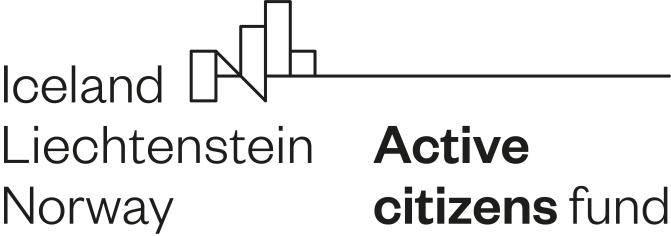 Eiropas Ekonomikas  zonas un Norvēģijas  finanšu  instruments 2014.- 2021.gadam | Aktīvo  iedzīvotāju  fonds Latvijā |programma “Demokrātijas kultūra” | biedrība „RITINEITIS” | projekts „Iepazīsti sevi Ziemeļlatgalē” | Nr. AIF/2020/SDK/35KONKURSA „ZIEMEĻLATGALES NEVALSTISKO ORGANIZĀCIJU GADA BALVA” A N K E T ATiesības izvirzīt pretendentus Konkursam ir jebkuram Latvijas iedzīvotājam, organizācijai, uzņēmuma kolektīvam, komersantam, biedrībai, iestādei un pašvaldībai, aizpildot anketu.Derīgas būs tās anketas, kurās izvirzīts vismaz viens pretendents kādā no nominācijām, nosaucot nevalstisko organizāciju.Viena nevalstiskā organizācija var tikt pieteikta vairākām nominācijām. Iesniedz pieteikuma anketu nosūtot uz e-pastu: nvobalvi@gmail.com vaibiedrībā „RITINEITIS”, Brīvības ielā 59a (studija Azote), Balvi, Balvu novads, LV- 4501 Informācija ar iesniedzēju:Fiziska persona: Juridiska persona: Gada nevalstiskā organizācija (līdzdarbība lēmumu pieņemšanas procesos, par ieguldījumu pilsētas vai pagasta attīstībā, popularizēšanā un finanšu līdzekļu piesaistē caur projektiem)Gada nevalstiskā organizācija kultūras jomāGada nevalstiskā organizācija darbā ar jaunatniGada nevalstiskā organizācija sociālajā jomāGada sportiskākā nevalstiskā organizācijaGada radošākā nevalstiskā organizācijaGada ģimeniskākā nevalstiskā organizācijaGada aktīvākā senioru nevalstiskā organizācijaAktīvākā vietējās kopienas attīstības nevalstiskā organizācija Gada debija nevalstiskajā sektorāGada nevalstisko organizāciju atbalstītājsVārds, uzvārdsTālrunis,  e-pastsJuridiskas personas nosaukumsPārstāvja vārds, uzvārds, amatsTālrunis,  e-pasts